Zadania na cały tydzieńObejrzyj uważnie filmy:https://www.youtube.com/watch?v=bgmm4e9arw4https://www.youtube.com/watch?v=nje6e3xz8vqhttps://www.youtube.com/watch?v=1v1vkryw9ns&list=pl6hol3yzslgadzyslkz1tacsyqn51ns1a&index=18https://www.youtube.com/watch?v=l-zr4s_wlls&list=pl6hol3yzslgadzyslkz1tacsyqn51ns1a&index=7Jakie zwierzęta i rośliny rozpoznałeś?Przeczytaj tekst: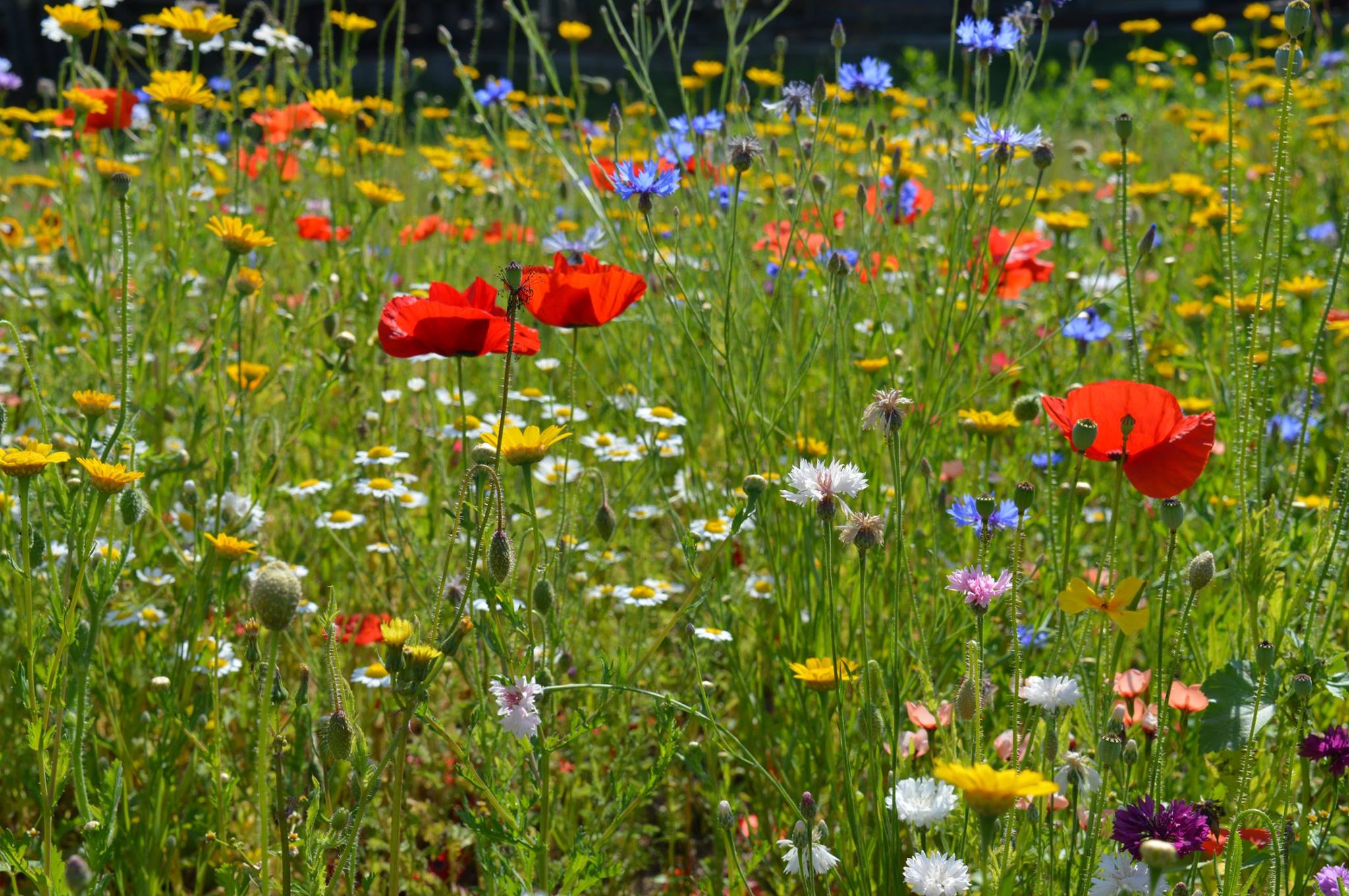 To jest łąka. Na łące rosną trawy i kwiaty: maki, rumianki, koniczyna, mlecze i chabry. Jest też dużo owadów: motyli, biedronek i pszczół. Na łące można zobaczyć też żaby oraz różne ptaki.Z podanych liter ułóż nazwy kwiatów. Narysuj je 
w zeszycie i prawidłowo podpisz.  caberh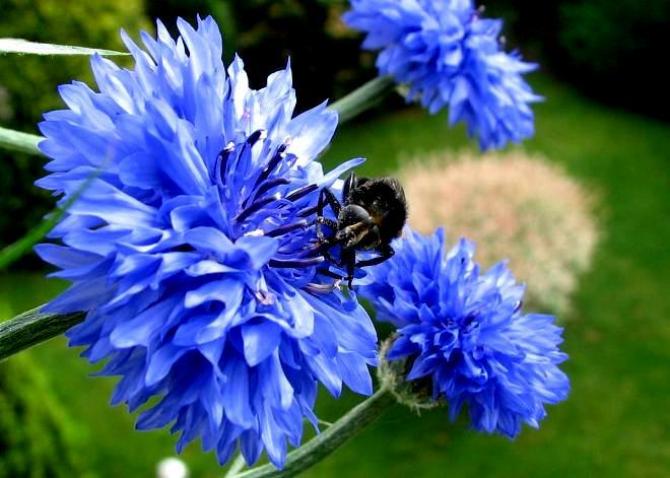  meczl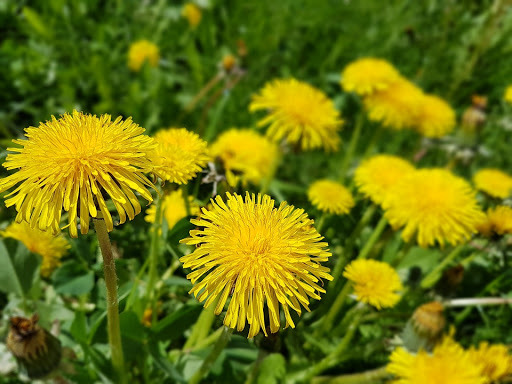  rmianeku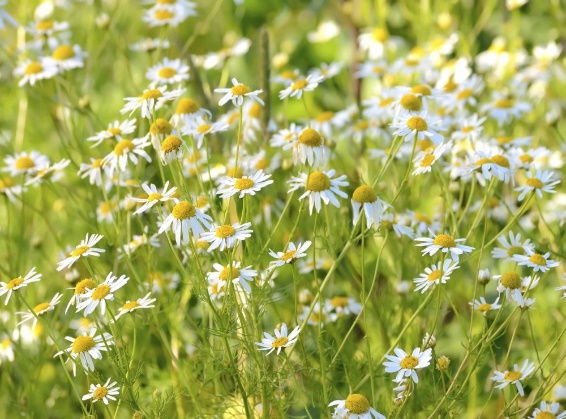  akm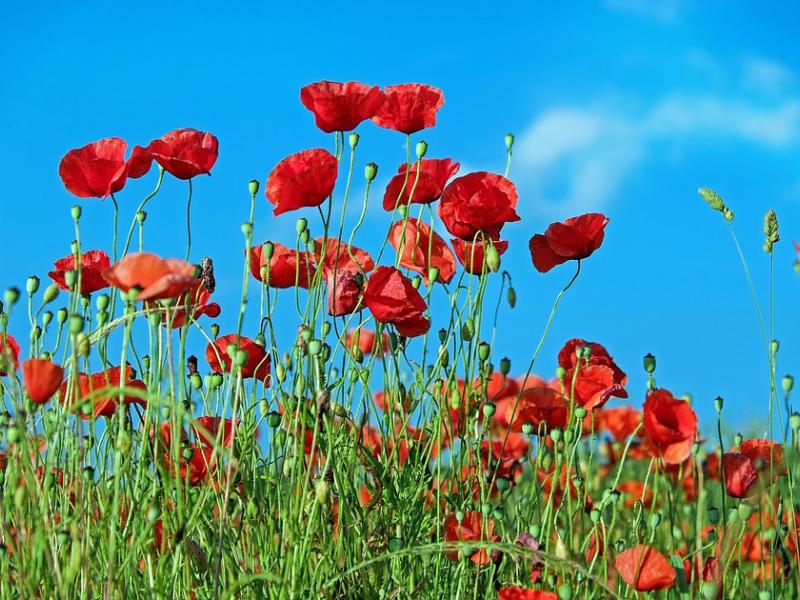  tawar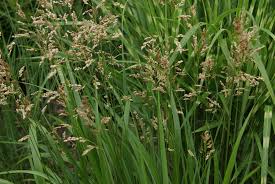 Przeczytaj uważnie i rozwiąż zagadki. Jedną przepisz do zeszytu i narysuj portret zwierzątka:W czerwonych butach po łące chodzę
czasem przystanę na jednej nodze
łypnę okiem, przekrzywię głowę 
czy już śniadanie dla mnie gotowe?……………Tu cytrynek, tam paź królowej
wszędzie piękne, kolorowe 
lekko unoszą się nad łąką 
gdy tylko zaświeci słonko……………….Skaczą po łące, pływają w wodzie.
Z bocianem żyją w ciągłej niezgodzie…………………W kropki mam spódnicę,
chętnie zjadam mszyce.………………………..Nie liść – a na łące i zielony
nie zegar – a cyka jak szalony.
Nie w stajni skacze wolny.
Już wiem! – to …..………..Obejrzyj filmikhttps://www.youtube.com/watch?v=q85x875ffgcWykonaj pracę plastyczną pt.: wiosenna łąkaUłóż puzzle online:https://puzzlefactory.pl/pl/puzzle/graj/krajobrazy/235297-majowa-%c5%82%c4%85kahttps://puzzlefactory.pl/pl/puzzle/graj/zwierzeta/233587-mieszka%c5%84cy-%c5%82%c4%85kihttps://puzzlefactory.pl/pl/puzzle/graj/dla-dzieci/233566-majowa-%c5%82%c4%85kaKtóra godzinahttps://szaloneliczby.pl/ktora-godzina/Czytaj uważnie i wskaż prawidłowy dzień tygodniahttps://szaloneliczby.pl/dni-tygodnia/Policz https://www.matzoo.pl/klasa2/dodawanie-w-zakresie-20-test_7_192Krzyżówka https://krzyzowki.imasz.net/darmowa-krzyzowka-dla-dzieci-nr-12/Życzę wszystkim zdrowia. Pamiętajcie, aby spędzać czas w domu a na zewnątrz noście maseczki.